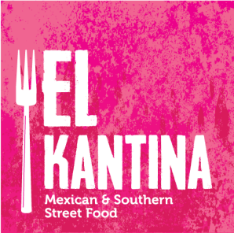 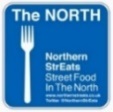 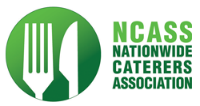   SUNDAY MARCH 10 MENUFOOD SERVE TIMES 12-3 AND 4-6MAIN MEALS £9, CHILDS PORTIONS £5 (CHILDREN UP TO 12 YEARS OLD ONLY CHILD FRIENDLY VERSIONS OF THE BELOW ARE AVAILABLE!)                          Large Fully Loaded Meat Feast Nachos With chilli cheese sauce, coriander salsa, sweet chilli crema and Jalapenos with chargrilled Chorizo, Pork Carnitas, black beans and coriander Greedy Gringo Box A bit of everything! Black bean rice, House Slaw, Salsa, tortilla chips, Queso and Chipotle Crema and slow cooked Pork CarnitasMojito Lime Chicken Taco Basket Rice, Mexican slaw, coriander, crema and jalapenos served in a Giant baked Taco basketWarm Marinated Feta and Sweet Potato Giant Taco Basket (V) Rice, Mexican slaw, s coriander, crema and jalapenos served in a Giant baked Taco basketLarge Fennel Roasted Vegetable Nachos (VG) Chilli ‘cheese’ sauce, coriander salsa, sweet chilli vegan crema and Jalapenos with Fennel infused roasted veggies, black beans and coriander Nibbly Bits on the sideJalapenosPicklesChilli FlakesHot sauces